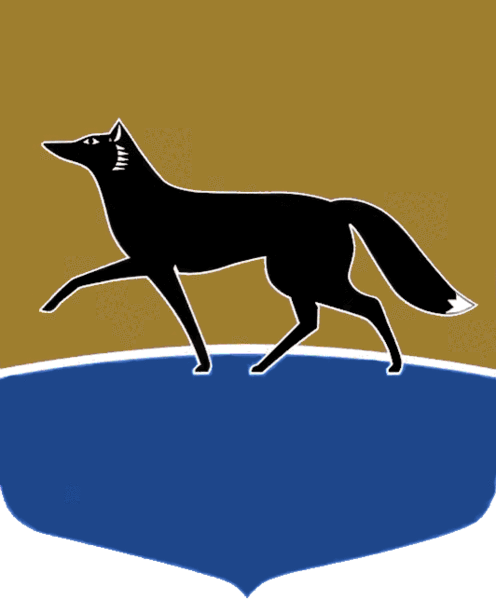 Принято на заседании Думы 30 марта 2022 года№ 108-VII ДГО внесении изменений 
в решение городской Думы 
от 28.12.2005 № 549-III ГД 
«Об утверждении Положения
о наградах и почетных званиях городского округа город Сургут»В соответствии со статьями 9 и 31 Устава муниципального образования городской округ Сургут Ханты-Мансийского автономного округа – Югры, 
в целях совершенствования наградной деятельности городского округа Сургут Ханты-Мансийского автономного округа – Югры Дума города РЕШИЛА:Внести в решение городской Думы от 28.12.2005 № 549-III ГД 
«Об утверждении Положения о наградах и почетных званиях городского округа город Сургут» (в редакции от 26.04.2016 № 861-V ДГ) следующие изменения:1) в наименовании решения слова «городского округа город Сургут» заменить словами «городского округа Сургут Ханты-Мансийского автономного округа – Югры»;2) в констатирующей части решения слово «город» исключить; 3) в части 1 решения слова «городского округа город Сургут» заменить словами «городского округа Сургут Ханты-Мансийского автономного 
округа – Югры»;4) приложение к решению изложить в редакции согласно приложению 
к настоящему решению.Приложение к решению Думы города от 06.04.2022 № 108-VII ДГ«Приложение к решению городской Думы от 28.12.2005 № 549-III ГДПоложение о наградах и почетных званиях городского округа Сургут 
Ханты-Мансийского автономного округа – ЮгрыПоложение о наградах и почетных званиях городского округа Сургут Ханты-Мансийского автономного округа – Югры (далее – Положение) устанавливает награды и звания городского округа Сургут 
Ханты-Мансийского автономного округа – Югры (далее – город Сургут), полномочия органов местного самоуправления города Сургута 
по награждению и присвоению званий города Сургута, а также порядок награждения и присвоения званий.Статья 1. Общие положения1. Награды и почетные звания города Сургута являются формой поощрения за большой вклад в экономическое, социальное и духовное развитие города Сургута граждан Российской Федерации, проработавших 
в городе не менее 10 лет, а также коллективов организаций, осуществляющих деятельность на территории муниципального образования не менее 3 лет.Коллективы организаций, осуществляющих деятельность 
на территории муниципального образования, могут быть награждены Почетной грамотой Главы города Сургута, Благодарственным письмом Администрации города Сургута.Награждение и присвоение почетных званий города Сургута приурочивается к знаменательным и памятным датам, а также 
к профессиональным и государственным праздникам, юбилейным датам организаций. Юбилейными датами считаются 10 и последующие 5 лет.  2. В исключительных случаях за особый вклад в развитие города Сургута наград и почетных званий могут быть удостоены иностранные граждане, лица без гражданства, а также граждане Российской Федерации, проработавшие в городе Сургуте менее 10 лет.3.	 Органы местного самоуправления города Сургута вправе самостоятельно устанавливать виды наград, не относящихся к наградам города Сургута. 4.	 Решения органов местного самоуправления города Сургута 
о награждении наградами города Сургута или присвоении почетных званий подлежат официальному опубликованию.5. Лицам, удостоенным наград и почетных званий города Сургута, вносятся записи о награждении и присвоении званий в трудовые книжки  
в установленном законодательством порядке. 6.	 В положениях о присвоении почетных званий могут быть предусмотрены меры социальной поддержки награждаемым лицам. Статья 2. Награды и почетные звания города Сургута1. Наградами города Сургута (далее – городские награды) являются:1) Знак «За заслуги перед городом Сургутом»;2) Почетная грамота Главы города Сургута; 3) Благодарственное письмо Администрации города Сургута; 4) Благодарственное письмо Думы города Сургута. 2.	 Почетным званием города Сургута является звание «Почетный гражданин города Сургута».Статья 3.	Полномочия органов местного самоуправления города Сургута по награждению и присвоению почетных званий1. К полномочиям Думы города Сургута относятся:1) утверждение положений о наградах и почетных званиях города Сургута;2) принятие решения о награждении Благодарственным письмом Думы города Сургута;3)	 создание комиссии по наградам Думы города и утверждение положения о ней;4) внесение предложений Главе города о присвоении звания «Почетный гражданин города Сургута», о награждении знаком «За заслуги перед городом Сургутом».2. К полномочиям Главы города Сургута относятся:1) принятие решения о присвоении звания «Почетный гражданин города Сургута», о награждении знаком «За заслуги перед городом Сургутом», 
о награждении Почетной грамотой Главы города Сургута;2) создание комиссии по наградам при Главе города и утверждение положения о ней.3. К полномочиям Администрации города Сургута относится награждение Благодарственным письмом Администрации города Сургута.Статья 4.	Порядок представления к наградам и почетным званиям города Сургута1.	 Документы о присвоении почетных званий и награждении городскими наградами оформляются в письменной форме в коллективах организаций, осуществляющих свою деятельность на территории города Сургута, подписываются руководителем, заверяются печатью (при наличии) 
и представляются для рассмотрения в Администрацию города Сургута.Документы о награждении Благодарственным письмом Думы города Сургута оформляются в письменной форме в коллективах организаций, осуществляющих свою деятельность на территории города Сургута, подписываются руководителем, заверяются печатью (при наличии) 
и представляются для рассмотрения в Думу города Сургута.2. При представлении граждан к награждению наградами и присвоению почетных званий города Сургута прилагаются следующие документы:1) ходатайство о награждении гражданина;2)	 протокол собрания (конференции) трудового коллектива предприятия, учреждения, общественной организации о выдвижении кандидата к награждению;3) сведения о лице, представляемом к почетному званию, награде города Сургута, по форме согласно приложению 1 к настоящему Положению;4) согласие на обработку персональных данных; 5) иные документы, предусмотренные соответствующими положениями о наградах и почетных званиях города Сургута.3.	При представлении коллективов организаций к награждению наградами города Сургута прилагаются следующие документы:1) ходатайство о награждении коллектива организации;2) сведения о коллективе организации, представляемом к награде города Сургута, по форме согласно приложению 2 к настоящему Положению;3) справка о численности работников организации.Статья 5.	Вручение наград города Сургута и знаков к почетным званиям1. Вручение городских наград, знаков, а также знаков к почетным званиям, удостоверений к ним производится непосредственно награждаемому лицу. При наличии уважительной причины, по которой невозможно личное присутствие награждаемого, городские награды, знаки, а также знаки 
к почетным званиям, удостоверения к ним могут быть переданы 
его представителю. 2. Вручение городских наград, знаков, а также знаков к почетным званиям, удостоверений к ним осуществляется в обстановке торжественности 
и гласности Главой города или по его поручению иными должностными лицами, а также руководителем представляющей организации.Вручение Благодарственного письма Думы города Сургута осуществляется в соответствии с положением об указанной награде. 3. В случае утраты наград, знаков, а также знаков к почетным званиям 
их дубликаты не выдаются.4. В случае утраты удостоверения, подтверждающего награждение знаком или присвоение почетных званий, при обстоятельствах, когда не было возможности предотвратить утрату, выдаётся дубликат. 5. Решение о выдаче дубликата удостоверений принимается комиссией по наградам при Главе города Сургута на основании соответствующего заявления.Статья 6.	Обеспечение оформления и вручения наград города Сургута 1. Изготовление, учёт, хранение наград, знаков и бланков удостоверений 
к ним, регистрацию награждённых, оформление и ведение наградной документации, а также иную деятельность по материально-техническому обеспечению оформления и вручения наград, знаков и присвоения почетных званий города Сургута осуществляет Администрация города Сургута.Учёт, хранение бланков Благодарственного письма Думы города Сургута, оформление и ведение наградной документации, регистрацию награждённых, а также иную деятельность по обеспечению оформления 
и вручения Благодарственного письма Думы города Сургута осуществляет Дума города Сургута.Приложение 1 к Положению о наградах 
и почетных званиях городского округа Сургут Ханты-Мансийского автономного округа – Югры СВЕДЕНИЯо лице, представляемом к почетному званию, награде города Сургута(наименование награды, почетного званиягорода Сургута)12. Трудовая деятельность (включая обучение в профессиональных образовательных организациях и образовательных организациях высшего образования, военную службу)13. Характеристика с указанием конкретных заслуг представляемого к награждению 
(при представлении к очередной награде города Сургута указываются заслуги с момента предыдущего награждения). «____» _________________ 20____ г.М.П. (при наличии)Приложение 2 к Положению о наградах 
и почетных званиях городского округа Сургут Ханты-Мансийского автономного округа – Югры СВЕДЕНИЯо коллективе организации, представляемом к награде города Сургута         (наименование награды города Сургута)Председатель Думы города_______________ М.Н. Слепов«05» апреля 2022 г.Глава города_______________ А.С. Филатов«06» апреля 2022 г.1. Фамилия ____________________________________________________________________1. Фамилия ____________________________________________________________________1. Фамилия ____________________________________________________________________1. Фамилия ____________________________________________________________________1. Фамилия ____________________________________________________________________1. Фамилия ____________________________________________________________________1. Фамилия ____________________________________________________________________имя, отчество ___________________________________________________________________имя, отчество ___________________________________________________________________имя, отчество ___________________________________________________________________имя, отчество ___________________________________________________________________имя, отчество ___________________________________________________________________имя, отчество ___________________________________________________________________имя, отчество ___________________________________________________________________2. Должность, место работы ______________________________________________________    (наименование организации _______________________________________________________________________________с указанием организационно-правовой формы и должности)2. Должность, место работы ______________________________________________________    (наименование организации _______________________________________________________________________________с указанием организационно-правовой формы и должности)2. Должность, место работы ______________________________________________________    (наименование организации _______________________________________________________________________________с указанием организационно-правовой формы и должности)2. Должность, место работы ______________________________________________________    (наименование организации _______________________________________________________________________________с указанием организационно-правовой формы и должности)2. Должность, место работы ______________________________________________________    (наименование организации _______________________________________________________________________________с указанием организационно-правовой формы и должности)2. Должность, место работы ______________________________________________________    (наименование организации _______________________________________________________________________________с указанием организационно-правовой формы и должности)2. Должность, место работы ______________________________________________________    (наименование организации _______________________________________________________________________________с указанием организационно-правовой формы и должности)3. Пол _____________________________  4. Дата рождения ___________________________3. Пол _____________________________  4. Дата рождения ___________________________3. Пол _____________________________  4. Дата рождения ___________________________3. Пол _____________________________  4. Дата рождения ___________________________3. Пол _____________________________  4. Дата рождения ___________________________3. Пол _____________________________  4. Дата рождения ___________________________3. Пол _____________________________  4. Дата рождения ___________________________(число, месяц, год)(число, месяц, год)5. Место рождения5. Место рождения_________________________________________________________________________________________________________________________________________________________________________________________________________________________________________________________________________________________________________________                                   (республика, край, область, округ, город, _______________________________________________________________________________________________________________________                                   (республика, край, область, округ, город, _______________________________________________________________________________________________________________________                                   (республика, край, область, округ, город, _______________________________________________________________________________________________________________________                                   (республика, край, область, округ, город, _______________________________________________________________________________________________________________________                                   (республика, край, область, округ, город, _______________________________________________________________________________________________________________________                                   (республика, край, область, округ, город, _______________________________________________________________________________________________________________________                                   (республика, край, область, округ, город, _______________________________________________________________________________________________________________________район, посёлок, село, деревня)район, посёлок, село, деревня)район, посёлок, село, деревня)район, посёлок, село, деревня)район, посёлок, село, деревня)6. Образование _________________________________________________________________                                                                  (образование, специальность по образованию, наименование ______________________________________________________________________________образовательной организации, год окончания)6. Образование _________________________________________________________________                                                                  (образование, специальность по образованию, наименование ______________________________________________________________________________образовательной организации, год окончания)6. Образование _________________________________________________________________                                                                  (образование, специальность по образованию, наименование ______________________________________________________________________________образовательной организации, год окончания)6. Образование _________________________________________________________________                                                                  (образование, специальность по образованию, наименование ______________________________________________________________________________образовательной организации, год окончания)6. Образование _________________________________________________________________                                                                  (образование, специальность по образованию, наименование ______________________________________________________________________________образовательной организации, год окончания)6. Образование _________________________________________________________________                                                                  (образование, специальность по образованию, наименование ______________________________________________________________________________образовательной организации, год окончания)6. Образование _________________________________________________________________                                                                  (образование, специальность по образованию, наименование ______________________________________________________________________________образовательной организации, год окончания)7. Общий стаж работы __________________ 8. Стаж работы в отрасли __________________   Стаж работы в городе _________________7. Общий стаж работы __________________ 8. Стаж работы в отрасли __________________   Стаж работы в городе _________________7. Общий стаж работы __________________ 8. Стаж работы в отрасли __________________   Стаж работы в городе _________________7. Общий стаж работы __________________ 8. Стаж работы в отрасли __________________   Стаж работы в городе _________________7. Общий стаж работы __________________ 8. Стаж работы в отрасли __________________   Стаж работы в городе _________________7. Общий стаж работы __________________ 8. Стаж работы в отрасли __________________   Стаж работы в городе _________________7. Общий стаж работы __________________ 8. Стаж работы в отрасли __________________   Стаж работы в городе _________________9. Какими наградами награждён(а) и даты награждений ____________________________
______________________________________________________________________________9. Какими наградами награждён(а) и даты награждений ____________________________
______________________________________________________________________________9. Какими наградами награждён(а) и даты награждений ____________________________
______________________________________________________________________________9. Какими наградами награждён(а) и даты награждений ____________________________
______________________________________________________________________________9. Какими наградами награждён(а) и даты награждений ____________________________
______________________________________________________________________________9. Какими наградами награждён(а) и даты награждений ____________________________
______________________________________________________________________________9. Какими наградами награждён(а) и даты награждений ____________________________
______________________________________________________________________________10. Домашний адрес: __________________________________________________________________________________________________________________________________________10. Домашний адрес: __________________________________________________________________________________________________________________________________________10. Домашний адрес: __________________________________________________________________________________________________________________________________________10. Домашний адрес: __________________________________________________________________________________________________________________________________________10. Домашний адрес: __________________________________________________________________________________________________________________________________________10. Домашний адрес: __________________________________________________________________________________________________________________________________________10. Домашний адрес: __________________________________________________________________________________________________________________________________________(индекс, регион, муниципальное образование, город (посёлок), улица, дом, корпус, квартира)(индекс, регион, муниципальное образование, город (посёлок), улица, дом, корпус, квартира)(индекс, регион, муниципальное образование, город (посёлок), улица, дом, корпус, квартира)(индекс, регион, муниципальное образование, город (посёлок), улица, дом, корпус, квартира)(индекс, регион, муниципальное образование, город (посёлок), улица, дом, корпус, квартира)(индекс, регион, муниципальное образование, город (посёлок), улица, дом, корпус, квартира)(индекс, регион, муниципальное образование, город (посёлок), улица, дом, корпус, квартира)11. Паспортные данные __________________________________________________________                                       (серия, номер, дата выдачи, наименование органа, выдавшего документ)11. Паспортные данные __________________________________________________________                                       (серия, номер, дата выдачи, наименование органа, выдавшего документ)11. Паспортные данные __________________________________________________________                                       (серия, номер, дата выдачи, наименование органа, выдавшего документ)11. Паспортные данные __________________________________________________________                                       (серия, номер, дата выдачи, наименование органа, выдавшего документ)11. Паспортные данные __________________________________________________________                                       (серия, номер, дата выдачи, наименование органа, выдавшего документ)11. Паспортные данные __________________________________________________________                                       (серия, номер, дата выдачи, наименование органа, выдавшего документ)11. Паспортные данные __________________________________________________________                                       (серия, номер, дата выдачи, наименование органа, выдавшего документ)Индивидуальный номер налогоплательщика (ИНН) Индивидуальный номер налогоплательщика (ИНН) Номер страхового пенсионного свидетельства государственного страхования (СНИЛС)Номер страхового пенсионного свидетельства государственного страхования (СНИЛС)Месяц и годМесяц и годДолжность с указанием наименования организацииДолжность с указанием наименования организацииДолжность с указанием наименования организацииМестонахождения организациипоступ-ленияуходаДолжность с указанием наименования организацииДолжность с указанием наименования организацииДолжность с указанием наименования организацииМестонахождения организацииРуководитель кадрового подразделения органа, организации, общественной организации Руководитель кадрового подразделения органа, организации, общественной организации Руководитель кадрового подразделения органа, организации, общественной организации (фамилия, инициалы)(фамилия, инициалы)(фамилия, инициалы)(подпись)(подпись)«____» _________________ 20____ г.М.П. (при наличии)«____» _________________ 20____ г.М.П. (при наличии)«____» _________________ 20____ г.М.П. (при наличии)Руководитель органа, организации, общественной организации Председатель собрания (конференции) трудового коллектива органа, организации, общественной организации (подпись)(подпись)(фамилия и инициалы)(фамилия и инициалы)Наименование организации ___________________________________________________(полное наименование организацииНаименование организации ___________________________________________________(полное наименование организацииНаименование организации ___________________________________________________(полное наименование организацииНаименование организации ___________________________________________________(полное наименование организации                                        с указанием организационно-правовой формы)                                        с указанием организационно-правовой формы)                                        с указанием организационно-правовой формы)                                        с указанием организационно-правовой формы)2. Дата создания _______________________________________________________________           (число, месяц, год)2. Дата создания _______________________________________________________________           (число, месяц, год)2. Дата создания _______________________________________________________________           (число, месяц, год)2. Дата создания _______________________________________________________________           (число, месяц, год)3. Какими наградами награждён коллектив организации ______________________________3. Какими наградами награждён коллектив организации ______________________________3. Какими наградами награждён коллектив организации ______________________________3. Какими наградами награждён коллектив организации ______________________________(вид награды и год награждения)(вид награды и год награждения)(вид награды и год награждения)(вид награды и год награждения)4. Фактический адрес                                    (индекс, регион, муниципальное образование, город (посёлок),                                    (индекс, регион, муниципальное образование, город (посёлок),                                    (индекс, регион, муниципальное образование, город (посёлок), улица, дом, корпус)улица, дом, корпус)улица, дом, корпус)улица, дом, корпус)5. Юридический адрес(индекс, регион, муниципальное образование, город (посёлок), (индекс, регион, муниципальное образование, город (посёлок), (индекс, регион, муниципальное образование, город (посёлок), улица, дом, корпус)улица, дом, корпус)улица, дом, корпус)улица, дом, корпус)6. Сведения об основных направлениях деятельности и вкладе коллектива организации 
в развитие города Сургута (при представлении к очередному награждению указываются сведения с момента предыдущего награждения)6. Сведения об основных направлениях деятельности и вкладе коллектива организации 
в развитие города Сургута (при представлении к очередному награждению указываются сведения с момента предыдущего награждения)6. Сведения об основных направлениях деятельности и вкладе коллектива организации 
в развитие города Сургута (при представлении к очередному награждению указываются сведения с момента предыдущего награждения)6. Сведения об основных направлениях деятельности и вкладе коллектива организации 
в развитие города Сургута (при представлении к очередному награждению указываются сведения с момента предыдущего награждения)Руководитель органа, организации, общественной организации Руководитель органа, организации, общественной организации (должность) (должность) (фамилия, инициалы)«____» _________________ 20____ г.«____» _________________ 20____ г.     М.П. (при наличии)»     М.П. (при наличии)»